Earth Science 11              2019-2020Keep this outline in the front of your binder to refer to throughout the year. The aim of this course is to develop your scientific inquiry skills and develop the following competencies:Questioning and predictingPlanning and conductingProcessing and analysing data and informationEvaluatingApplying and innovatingCommunicatingIn this course we will foster and encourage the spirit of inquiry. You will develop your scientific knowledge and skills. Good learning, research, and study skills will be developed. The impact and application of science and technology will be emphasized.			 
RESPECT – respect each other, the teacher, school supplies, and your own learning in the class at all times.Arrive on time with all materials ready to go.Follow all safety procedures required in the class and in the lab.Absences:Please let me know in advance if you know you will be missing any classes. If you miss a class, you are responsible for finding out what you missed. Assignments are posted at http://www.wilsonswebpage.com.If you are going to miss a test, I should be notified ahead of time when the absence is known in advance. If the absence is due to illness, I should be emailed in the morning to notify me of the absence prior to the test block. Absences must be excused with a written note or an email from your parent/guardian detailing the date and reason.  It is the student’s responsibility to arrange a time with me when to make up the missed test. Homework:You will be expected to practice and extend your knowledge of concepts learned in class at home. A lot of science can only be fully understood through practice and independent learning. You can expect regularly assigned homework. Homework is to be completely and ready to be checked or handed in at the beginning of class. If you feel that you have a legitimate reason why your assignment should be accepted late, explain it in writing and attach it to your assignment.Late assignments will negatively affect the student’s work habit grade and consistently late work will result in a phone call home. Late work will not be accepted if it does not meet the minimum requirements of a passing (50%) assignment. Earth Science 11 TOPICSEarth Materials (Rocks and Minerals)Surface Processes and the HydrosphereInternal Processes and Plate Tectonic TheoryGeological HistoryAstronomy and Space Science Mark distribution					Weighting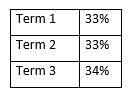 Each term will be weighted equally. If a student obtains less than 50% average for all three terms, they will be expected to write a supplemental exam at the end of the year. Otherwise there will be no scheduled final exam for this course. Classroom Procedures:LatesEnter quietly, immediately go to your seat and start workingRecurring lates will negatively affect your work habits mark and will involve communication with parents, counsellors, and administratorsIt is your responsibility ensure you are marked as late and not as absent.Washroom BreaksPlease ask before your leave the room (the teacher needs to know where each student is in the case of an emergency such as an earthquake or fire)Sign your name out when you leave on the “Out of Room” whiteboard and erase it when you returnUse only at the appropriate times (example: during individual seat work)Only one person is permitted to leave the room at a timeDo not waste time in the halls when out of the classroom3. Cell phonesCell phone use during instructional time is not permitted and are expected to be left in your backpack and turned off during class time. Students caught using a device during instruction may have it removed from their person and placed on the white board ledge until the end of class.Phones are not permitted as calculators during tests.Students may use cell phones to listen to music during independent work time only after asking for teacher permissionTeacher: Ms. Wilson   Room A218  Tammy.wilson@burnabyschools.caWebsite: wilsonswebpage.comTextbook: Heath Earth ScienceTests and Quizzes65%Projects20%Labs and Assignments15%